Ҡ А Р А Р                                                               РЕШЕНИЕ      26  декакбрь  2023 й.                         № 32                26 декабря 2023 г.Об изменении рекреационной зоны земельного участка с условным кадастровым номером 02:07:180601:ЗУ1, с площадью 32164 кв.м, разрешенное использование: выпас сельскохозяйственных животных, с зоны РО.1 – «Рекреационная территориальная зона» на зону СхП.1 – «зона животноводства».В соответствии со ст.45, 46 Градостроительного кодекса Российской федерации, Постановлением Правительства Республики Башкортостан №144 ОТ 08.04.2022 ГОДА «Об особенностях градостроительной деятельности в Республике Башкортостан в 2022 году» с изменениями №242 от 20.05.2022 года, Уставом сельского поселения Старокуручевский сельсовет муниципального района Бакалинский район Республики Башкортостан, в целях соблюдения прав человека на благоприятные условия жизнедеятельности, прав и законных интересов правообладателей земельных участков и объектов капитального строительства, Совет сельского поселения Старокуручевский сельсовет муниципального района Бакалинский район Республики Башкортостан, РЕШИЛ:1. Измененить рекреационную зону земельного участка с условным кадастровым номером 02:07:180601:ЗУ1, с площадью 32164 кв.м, разрешенное использование: выпас сельскохозяйственных животных, с зоны РО.1 – «Рекреационная территориальная зона» на зону СхП.1 – «зона животноводства».2. Обнародовать настоящее решение на информационных стендах в здании сельского поселения Старокуручевский сельсовет муниципального района Бакалинский район Республики Башкортостан в информационно-телекоммуникационной сети «Интернет» http://kuruchevo.ru/Председатель Совета сельского поселения Старокуручевский сельсовет муниципального района Бакалинский район  Республики Башкортостан                          И.М.МаннаповБашҡортостан РеспубликаһыРеспублика БашкортостанБакалы районы муниципаль районының Иске Корос  ауыл советы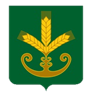 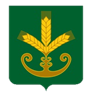 ауыл биләмәһе Советы452654, Иске Корос  ауылы,Узэк урамы,23 Тел. 8(34742)2-44-35Совет сельского поселения Старокуручевский сельсовет муниципального района Бакалинский район Республики Башкортостан452654, село Старокуручево, ул.Центральная ,23 Тел. 8(34742)2-44-35